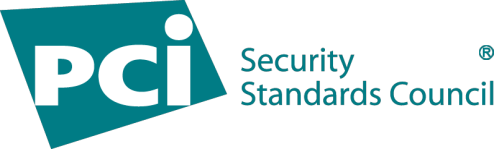 Payment Card Industry 
Data Security Standard
Attestation of Compliance for Self-Assessment Questionnaire C For use with PCI DSS Version 4.0Publication Date: April 2022Section 1:	Assessment Information Instructions for SubmissionThis document must be completed as a declaration of the results of the merchant’s self-assessment against the Payment Card Industry Data Security Standard (PCI DSS) Requirements and Testing Procedures. Complete all sections. The merchant is responsible for ensuring that each section is completed by the relevant parties, as applicable. Contact the entity(ies) to which the Attestation of Compliance (AOC) will be submitted for reporting and submission procedures.This AOC reflects the results documented in an associated Self-Assessment Questionnaire (SAQ). Capitalized terms used but not otherwise defined in this document have the meanings set forth in the PCI DSS Self-Assessment Questionnaire.* PCI DSS Requirements indicated above refer to the requirements in Section 2 of the SAQ associated with this AOC.Section 2:	Self-Assessment Questionnaire C Section 3:	Validation and Attestation DetailsThis AOC is based on results noted in SAQ C (Section 2), dated (Self-assessment completion date YYYY-MM-DD).Based on the results documented in the SAQ C noted above, each signatory identified in any of Parts 3b-3d, as applicable, assert(s) the following compliance status for the merchant identified in Part 2 of this document. Select one:* PCI DSS Requirements indicated above refer to the requirements in Section 2 of the SAQ associated with this AOC.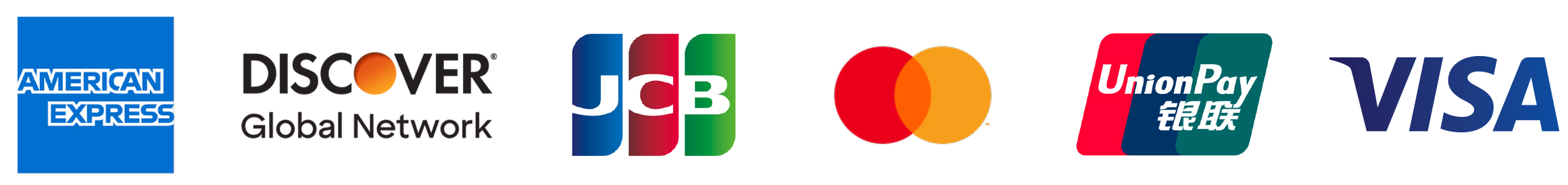 Part 1.  Contact InformationPart 1.  Contact InformationPart 1a. Assessed MerchantPart 1a. Assessed MerchantCompany name:DBA (doing business as):Company mailing address:Company main website:Company contact name:Company contact title: Contact phone number:Contact e-mail address:Part 1b. Assessor Part 1b. Assessor Provide the following information for all assessors involved in the assessment. If there was no assessor for a given assessor type, enter Not Applicable.Provide the following information for all assessors involved in the assessment. If there was no assessor for a given assessor type, enter Not Applicable.PCI SSC Internal Security Assessor(s)PCI SSC Internal Security Assessor(s)ISA name(s):Qualified Security AssessorQualified Security AssessorCompany name:Company mailing address: Company website: Lead Assessor name:Assessor phone number:Assessor e-mail address: Assessor certificate number:Part 2. Executive SummaryPart 2. Executive SummaryPart 2a. Merchant Business Payment Channels (select all that apply):Part 2a. Merchant Business Payment Channels (select all that apply):Indicate all payment channels used by the business that are included in this assessment.  Mail order/telephone order (MOTO)  E-Commerce Card-present Indicate all payment channels used by the business that are included in this assessment.  Mail order/telephone order (MOTO)  E-Commerce Card-present Are any payment channels not included in this assessment?If yes, indicate which channel(s) is not included in the assessment and provide a brief explanation about why the channel was excluded. Yes     NoNote: If the organization has a payment channel that is not covered by this SAQ, consult with the entity(ies) to which this AOC will be submitted about validation for the other channels.Note: If the organization has a payment channel that is not covered by this SAQ, consult with the entity(ies) to which this AOC will be submitted about validation for the other channels.Part 2b. Description of Role with Payment CardsPart 2b. Description of Role with Payment CardsFor each payment channel included in this assessment as selected in Part 2a above, describe how the business stores, processes and/or transmits account data. For each payment channel included in this assessment as selected in Part 2a above, describe how the business stores, processes and/or transmits account data. Channel How Business Stores, Processes, and/or Transmits Account DataPart 2c. Description of Payment Card EnvironmentPart 2c. Description of Payment Card EnvironmentPart 2c. Description of Payment Card EnvironmentProvide a high-level description of the environment covered by this assessment.For example:Connections into and out of the cardholder data environment (CDE).Critical system components within the CDE, such as POI devices, databases, web servers, etc., and any other necessary payment components, as applicable.System components that could impact the security of account data. Indicate whether the environment includes segmentation to reduce the scope of the assessment. (Refer to “Segmentation” section of PCI DSS for guidance on segmentation.) Indicate whether the environment includes segmentation to reduce the scope of the assessment. (Refer to “Segmentation” section of PCI DSS for guidance on segmentation.)  Yes     NoPart 2. Executive Summary (continued)Part 2. Executive Summary (continued)Part 2. Executive Summary (continued)Part 2d. In-Scope Locations/FacilitiesPart 2d. In-Scope Locations/FacilitiesPart 2d. In-Scope Locations/FacilitiesList all types of physical locations/facilities (for example, corporate offices, data centers, call centers, and mail rooms) in scope for the PCI DSS assessment.  List all types of physical locations/facilities (for example, corporate offices, data centers, call centers, and mail rooms) in scope for the PCI DSS assessment.  List all types of physical locations/facilities (for example, corporate offices, data centers, call centers, and mail rooms) in scope for the PCI DSS assessment.  Facility TypeTotal number of locations(How many locations of this type are in scope)Location(s) of facility (city, country)Example: Data centers3Boston, MA, USAPart 2e. PCI SSC Validated Products and SolutionsPart 2e. PCI SSC Validated Products and SolutionsPart 2e. PCI SSC Validated Products and SolutionsPart 2e. PCI SSC Validated Products and SolutionsPart 2e. PCI SSC Validated Products and SolutionsDoes the merchant use any item identified on any PCI SSC Lists of Validated Products and Solutions?   Yes     NoDoes the merchant use any item identified on any PCI SSC Lists of Validated Products and Solutions?   Yes     NoDoes the merchant use any item identified on any PCI SSC Lists of Validated Products and Solutions?   Yes     NoDoes the merchant use any item identified on any PCI SSC Lists of Validated Products and Solutions?   Yes     NoDoes the merchant use any item identified on any PCI SSC Lists of Validated Products and Solutions?   Yes     NoProvide the following information regarding each item the merchant uses from PCI SSC’s Lists of Validated Products and Solutions. Provide the following information regarding each item the merchant uses from PCI SSC’s Lists of Validated Products and Solutions. Provide the following information regarding each item the merchant uses from PCI SSC’s Lists of Validated Products and Solutions. Provide the following information regarding each item the merchant uses from PCI SSC’s Lists of Validated Products and Solutions. Provide the following information regarding each item the merchant uses from PCI SSC’s Lists of Validated Products and Solutions. Name of PCI SSC- validated Product or SolutionVersion of Product or SolutionPCI SSC Standard to which product or solution was validatedPCI SSC listing reference numberExpiry date of listing
(YYYY-MM-DD)YYYY-MM-DDYYYY-MM-DDYYYY-MM-DDYYYY-MM-DDYYYY-MM-DDYYYY-MM-DDYYYY-MM-DDYYYY-MM-DDYYYY-MM-DDYYYY-MM-DDPart 2. Executive Summary (continued)Part 2. Executive Summary (continued)Part 2. Executive Summary (continued)Part 2f. Third-Party Service ProvidersPart 2f. Third-Party Service ProvidersPart 2f. Third-Party Service ProvidersDoes the merchant have relationships with one or more third-party service providers that:Does the merchant have relationships with one or more third-party service providers that:Does the merchant have relationships with one or more third-party service providers that:Store, process, or transmit account data on the merchant’s behalf (for example, payment gateways, payment processors, payment service providers (PSPs), and off-site storage)Store, process, or transmit account data on the merchant’s behalf (for example, payment gateways, payment processors, payment service providers (PSPs), and off-site storage) Yes      NoManage system components included in the scope of the merchant’s PCI DSS assessment¾for example, via network security control services, anti-malware services, security incident and event management (SIEM), contact and call centers, web-hosting services, and IaaS, PaaS, SaaS, and FaaS cloud providers.Manage system components included in the scope of the merchant’s PCI DSS assessment¾for example, via network security control services, anti-malware services, security incident and event management (SIEM), contact and call centers, web-hosting services, and IaaS, PaaS, SaaS, and FaaS cloud providers. Yes      NoCould impact the security of the merchant’s CDE (for example, vendors providing support via remote access, and/or bespoke software developers)Could impact the security of the merchant’s CDE (for example, vendors providing support via remote access, and/or bespoke software developers) Yes      NoIf Yes: If Yes: If Yes: Name of service provider:Description of service(s) provided:Description of service(s) provided:Note: Requirement 12.8 applies to all entities in this list. Note: Requirement 12.8 applies to all entities in this list. Note: Requirement 12.8 applies to all entities in this list. Part 2. Executive Summary (continued)Part 2. Executive Summary (continued)Part 2. Executive Summary (continued)Part 2. Executive Summary (continued)Part 2. Executive Summary (continued)Part 2. Executive Summary (continued)Part 2g. Summary of Assessment(SAQ Section 2 and related appendices)Part 2g. Summary of Assessment(SAQ Section 2 and related appendices)Part 2g. Summary of Assessment(SAQ Section 2 and related appendices)Part 2g. Summary of Assessment(SAQ Section 2 and related appendices)Part 2g. Summary of Assessment(SAQ Section 2 and related appendices)Part 2g. Summary of Assessment(SAQ Section 2 and related appendices)Indicate below all responses that were selected for each PCI DSS requirement.Indicate below all responses that were selected for each PCI DSS requirement.Indicate below all responses that were selected for each PCI DSS requirement.Indicate below all responses that were selected for each PCI DSS requirement.Indicate below all responses that were selected for each PCI DSS requirement.Indicate below all responses that were selected for each PCI DSS requirement.PCI DSS 
Requirement *Requirement ResponsesMore than one response may be selected for a given requirement. 
Indicate all responses that apply.Requirement ResponsesMore than one response may be selected for a given requirement. 
Indicate all responses that apply.Requirement ResponsesMore than one response may be selected for a given requirement. 
Indicate all responses that apply.Requirement ResponsesMore than one response may be selected for a given requirement. 
Indicate all responses that apply.Requirement ResponsesMore than one response may be selected for a given requirement. 
Indicate all responses that apply.PCI DSS 
Requirement *In PlaceIn Place with CCWIn Place with RemediationNot ApplicableNot in PlaceRequirement 1:Requirement 2:Requirement 3:Requirement 4:Requirement 5:Requirement 6:Requirement 7:Requirement 8:Requirement 9:Requirement 10:Requirement 11:Requirement 12:Appendix A2:Part 2. Executive Summary (continued)Part 2. Executive Summary (continued)2h. Eligibility to Complete SAQ C2h. Eligibility to Complete SAQ CMerchant certifies eligibility to complete this  Self-Assessment Questionnaire because, for this payment channel:Merchant certifies eligibility to complete this  Self-Assessment Questionnaire because, for this payment channel:The merchant has a payment application system and an Internet connection on the same device and/or same local area network (LAN);The payment application system is not connected to any other system within the merchant environment;The physical location of the POS environment is not connected to other premises or locations, and any LAN is for a single location only;Merchant does not store account data in electronic format; andAny account data the merchant might retain is on paper (for example, printed reports or receipts),  and these documents are not received electronically.Self-assessment completion date:YYYY-MM-DDWere any requirements in the SAQ unable to be met due to a legal constraint? Yes		 NoPart 3. PCI DSS ValidationCompliant: All sections of the PCI DSS SAQ are complete and all requirements are marked as being either 1) In Place, 2) In Place with Remediation, or 3) Not Applicable, resulting in an overall COMPLIANT rating; thereby (Merchant Company Name) has demonstrated compliance with all PCI DSS requirements included in this SAQ.Compliant: All sections of the PCI DSS SAQ are complete and all requirements are marked as being either 1) In Place, 2) In Place with Remediation, or 3) Not Applicable, resulting in an overall COMPLIANT rating; thereby (Merchant Company Name) has demonstrated compliance with all PCI DSS requirements included in this SAQ.Compliant: All sections of the PCI DSS SAQ are complete and all requirements are marked as being either 1) In Place, 2) In Place with Remediation, or 3) Not Applicable, resulting in an overall COMPLIANT rating; thereby (Merchant Company Name) has demonstrated compliance with all PCI DSS requirements included in this SAQ.Compliant: All sections of the PCI DSS SAQ are complete and all requirements are marked as being either 1) In Place, 2) In Place with Remediation, or 3) Not Applicable, resulting in an overall COMPLIANT rating; thereby (Merchant Company Name) has demonstrated compliance with all PCI DSS requirements included in this SAQ.Compliant: All sections of the PCI DSS SAQ are complete and all requirements are marked as being either 1) In Place, 2) In Place with Remediation, or 3) Not Applicable, resulting in an overall COMPLIANT rating; thereby (Merchant Company Name) has demonstrated compliance with all PCI DSS requirements included in this SAQ.Non-Compliant:  Not all sections of the PCI DSS SAQ are complete, or one or more requirements are marked as Not in Place, resulting in an overall NON-COMPLIANT rating; thereby (Merchant Company Name) has not demonstrated compliance with the PCI DSS requirements included in this SAQ.Target Date for Compliance: YYYY-MM-DDA merchant submitting this form with a Non-Compliant status may be required to complete the Action Plan in Part 4 of this document. Confirm with the entity to which this AOC will be submitted before completing Part 4.Non-Compliant:  Not all sections of the PCI DSS SAQ are complete, or one or more requirements are marked as Not in Place, resulting in an overall NON-COMPLIANT rating; thereby (Merchant Company Name) has not demonstrated compliance with the PCI DSS requirements included in this SAQ.Target Date for Compliance: YYYY-MM-DDA merchant submitting this form with a Non-Compliant status may be required to complete the Action Plan in Part 4 of this document. Confirm with the entity to which this AOC will be submitted before completing Part 4.Non-Compliant:  Not all sections of the PCI DSS SAQ are complete, or one or more requirements are marked as Not in Place, resulting in an overall NON-COMPLIANT rating; thereby (Merchant Company Name) has not demonstrated compliance with the PCI DSS requirements included in this SAQ.Target Date for Compliance: YYYY-MM-DDA merchant submitting this form with a Non-Compliant status may be required to complete the Action Plan in Part 4 of this document. Confirm with the entity to which this AOC will be submitted before completing Part 4.Non-Compliant:  Not all sections of the PCI DSS SAQ are complete, or one or more requirements are marked as Not in Place, resulting in an overall NON-COMPLIANT rating; thereby (Merchant Company Name) has not demonstrated compliance with the PCI DSS requirements included in this SAQ.Target Date for Compliance: YYYY-MM-DDA merchant submitting this form with a Non-Compliant status may be required to complete the Action Plan in Part 4 of this document. Confirm with the entity to which this AOC will be submitted before completing Part 4.Non-Compliant:  Not all sections of the PCI DSS SAQ are complete, or one or more requirements are marked as Not in Place, resulting in an overall NON-COMPLIANT rating; thereby (Merchant Company Name) has not demonstrated compliance with the PCI DSS requirements included in this SAQ.Target Date for Compliance: YYYY-MM-DDA merchant submitting this form with a Non-Compliant status may be required to complete the Action Plan in Part 4 of this document. Confirm with the entity to which this AOC will be submitted before completing Part 4.Compliant but with Legal exception: One or more requirements in the PCI DSS SAQ are marked as Not in Place due to a legal restriction that prevents the requirement from being met and all other requirements are marked as being either 1) In Place, 2) In Place with Remediation, or 3) Not Applicable, resulting in an overall COMPLIANT BUT WITH LEGAL EXCEPTION rating; thereby (Merchant Company Name) has demonstrated compliance with all PCI DSS requirements included in this SAQ except those noted as Not in Place due to a legal restriction.This option requires additional review from the entity to which this AOC will be submitted. If selected, complete the following:Compliant but with Legal exception: One or more requirements in the PCI DSS SAQ are marked as Not in Place due to a legal restriction that prevents the requirement from being met and all other requirements are marked as being either 1) In Place, 2) In Place with Remediation, or 3) Not Applicable, resulting in an overall COMPLIANT BUT WITH LEGAL EXCEPTION rating; thereby (Merchant Company Name) has demonstrated compliance with all PCI DSS requirements included in this SAQ except those noted as Not in Place due to a legal restriction.This option requires additional review from the entity to which this AOC will be submitted. If selected, complete the following:Compliant but with Legal exception: One or more requirements in the PCI DSS SAQ are marked as Not in Place due to a legal restriction that prevents the requirement from being met and all other requirements are marked as being either 1) In Place, 2) In Place with Remediation, or 3) Not Applicable, resulting in an overall COMPLIANT BUT WITH LEGAL EXCEPTION rating; thereby (Merchant Company Name) has demonstrated compliance with all PCI DSS requirements included in this SAQ except those noted as Not in Place due to a legal restriction.This option requires additional review from the entity to which this AOC will be submitted. If selected, complete the following:Compliant but with Legal exception: One or more requirements in the PCI DSS SAQ are marked as Not in Place due to a legal restriction that prevents the requirement from being met and all other requirements are marked as being either 1) In Place, 2) In Place with Remediation, or 3) Not Applicable, resulting in an overall COMPLIANT BUT WITH LEGAL EXCEPTION rating; thereby (Merchant Company Name) has demonstrated compliance with all PCI DSS requirements included in this SAQ except those noted as Not in Place due to a legal restriction.This option requires additional review from the entity to which this AOC will be submitted. If selected, complete the following:Compliant but with Legal exception: One or more requirements in the PCI DSS SAQ are marked as Not in Place due to a legal restriction that prevents the requirement from being met and all other requirements are marked as being either 1) In Place, 2) In Place with Remediation, or 3) Not Applicable, resulting in an overall COMPLIANT BUT WITH LEGAL EXCEPTION rating; thereby (Merchant Company Name) has demonstrated compliance with all PCI DSS requirements included in this SAQ except those noted as Not in Place due to a legal restriction.This option requires additional review from the entity to which this AOC will be submitted. If selected, complete the following:Affected RequirementDetails of how legal constraint prevents 
requirement from being metPart 3a. Merchant Acknowledgement Part 3a. Merchant Acknowledgement Signatory(s) confirms:(Select all that apply)Signatory(s) confirms:(Select all that apply)PCI DSS Self-Assessment Questionnaire C, Version 4.0 was completed according to the instructions therein.All information within the above-referenced SAQ and in this attestation fairly represents the results of the merchant’s assessment in all material respects.PCI DSS controls will be maintained at all times, as applicable to the merchant’s environment. Part 3b. Merchant AttestationPart 3b. Merchant AttestationSignature of Merchant Executive Officer áDate: YYYY-MM-DDMerchant Executive Officer Name:      Title:      Part 3c. Qualified Security Assessor (QSA) Acknowledgement Part 3c. Qualified Security Assessor (QSA) Acknowledgement Part 3c. Qualified Security Assessor (QSA) Acknowledgement If a QSA was involved or assisted with this assessment, indicate the role performed: QSA performed testing procedures.  QSA performed testing procedures. If a QSA was involved or assisted with this assessment, indicate the role performed: QSA provided other assistance. If selected, describe all role(s) performed:       QSA provided other assistance. If selected, describe all role(s) performed:      Signature of Lead QSA áSignature of Lead QSA áDate: YYYY-MM-DDLead QSA Name:      Lead QSA Name:      Lead QSA Name:      Signature of Duly Authorized Officer of QSA Company áSignature of Duly Authorized Officer of QSA Company áDate: YYYY-MM-DDDuly Authorized Officer Name:      Duly Authorized Officer Name:      QSA Company:      Part 3d. PCI SSC Internal Security Assessor (ISA) Involvement Part 3d. PCI SSC Internal Security Assessor (ISA) Involvement If an ISA(s) was involved or assisted with this assessment, indicate the role performed: ISA(s) performed testing procedures. If an ISA(s) was involved or assisted with this assessment, indicate the role performed: ISA(s) provided other assistance. If selected, describe all role(s) performed:      Part 4. Action Plan for Non-Compliant RequirementsPart 4. Action Plan for Non-Compliant RequirementsPart 4. Action Plan for Non-Compliant RequirementsPart 4. Action Plan for Non-Compliant RequirementsPart 4. Action Plan for Non-Compliant RequirementsOnly complete Part 4 upon request of the entity to which this AOC will be submitted, and only if the Assessment has a Non-Compliant status noted in Section 3.  If asked to complete this section, select the appropriate response for “Compliant to PCI DSS Requirements” for each requirement below. For any “No” responses, include the date the merchant expects to be compliant with the requirement and a brief description of the actions being taken to meet the requirement. Only complete Part 4 upon request of the entity to which this AOC will be submitted, and only if the Assessment has a Non-Compliant status noted in Section 3.  If asked to complete this section, select the appropriate response for “Compliant to PCI DSS Requirements” for each requirement below. For any “No” responses, include the date the merchant expects to be compliant with the requirement and a brief description of the actions being taken to meet the requirement. Only complete Part 4 upon request of the entity to which this AOC will be submitted, and only if the Assessment has a Non-Compliant status noted in Section 3.  If asked to complete this section, select the appropriate response for “Compliant to PCI DSS Requirements” for each requirement below. For any “No” responses, include the date the merchant expects to be compliant with the requirement and a brief description of the actions being taken to meet the requirement. Only complete Part 4 upon request of the entity to which this AOC will be submitted, and only if the Assessment has a Non-Compliant status noted in Section 3.  If asked to complete this section, select the appropriate response for “Compliant to PCI DSS Requirements” for each requirement below. For any “No” responses, include the date the merchant expects to be compliant with the requirement and a brief description of the actions being taken to meet the requirement. Only complete Part 4 upon request of the entity to which this AOC will be submitted, and only if the Assessment has a Non-Compliant status noted in Section 3.  If asked to complete this section, select the appropriate response for “Compliant to PCI DSS Requirements” for each requirement below. For any “No” responses, include the date the merchant expects to be compliant with the requirement and a brief description of the actions being taken to meet the requirement. PCI DSS RequirementDescription of RequirementCompliant to PCI DSS Requirements(Select One)Compliant to PCI DSS Requirements(Select One)Remediation Date and Actions 
(If “NO” selected for any Requirement)PCI DSS RequirementDescription of RequirementYESNORemediation Date and Actions 
(If “NO” selected for any Requirement)1Install and maintain network security controls 2Apply secure configurations to all  system components 3Protect stored account data4Protect cardholder data with strong cryptography during transmission over open, public networks5Protect all systems and networks from malicious software 6Develop and maintain secure systems and software7Restrict access to system components and cardholder data by business need to know8Identify users and authenticate access to system components9Restrict physical access to cardholder data10Log and monitor all access to system components and cardholder data11Test security systems and networks regularly12Support information security with organizational policies and programsAppendix A2Additional PCI DSS Requirements for Entities using SSL/Early TLS for Card-Present POS POI Terminal Connections.